НАКАЗПО ГАННІВСЬКІЙ ЗАГАЛЬНООСВІТНІЙ ШКОЛІ І-ІІІ СТУПЕНІВПЕТРІВСЬКОЇ РАЙОННОЇ РАДИ КІРОВОГРАДСЬКОЇ ОБЛАСТІвід 06 лютого 2020 року                                                                           № 18с. ГаннівкаПро розслідування нещасного випадкуВідповідно до порядку розслідування та обліку нещасних випадків, що сталися під час навчально-виховного процесу в навчальних закладах, затвердженого Постановою Кабінету Міністрів України від 30.11.2011 року № 1232 «Про затвердження порядку проведення розслідування та ведення обліку нещасних випадків професійного захворювання і аварій на виробництві» та з метою розслідування нещасного випадку невиробничого характеру, що стався із сторожем Ганнівської загальноосвітньої школи І-ІІІ ступенів Шеляг Ольгою ОлексіївноюНАКАЗУЮ:Провести комісійне розслідування нещасного випадку невиробничого характеру, що стався із сторожем Ганнівської загальноосвітньої школи І-ІІІ ступенів ШЕЛЯГ Ольгою Олексіївною.Створити комісію по розслідуванню нещасного випадку невиробничого характеру у складі:ЩУРИК О.О. – голова комісії;ХУДИК О.О. – член комісії;ОСАДЧЕНКО Н.М. – член комісії. Вищевказаній комісії матеріали розслідування подати на затвердження протягом трьох днів.Контроль за виконанням даного наказу покласти на заступника директора з навчально-виховної роботи Ганнівської загальноосвітньої школи І-ІІІ ступенів ГРИШАЄВУ О.В.Директор школи                                                                                    О. КанівецьЗ наказом ознайомлені:                                                                         Н.ОсадченкоО.ЩурикО.Худик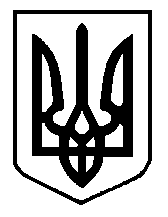 